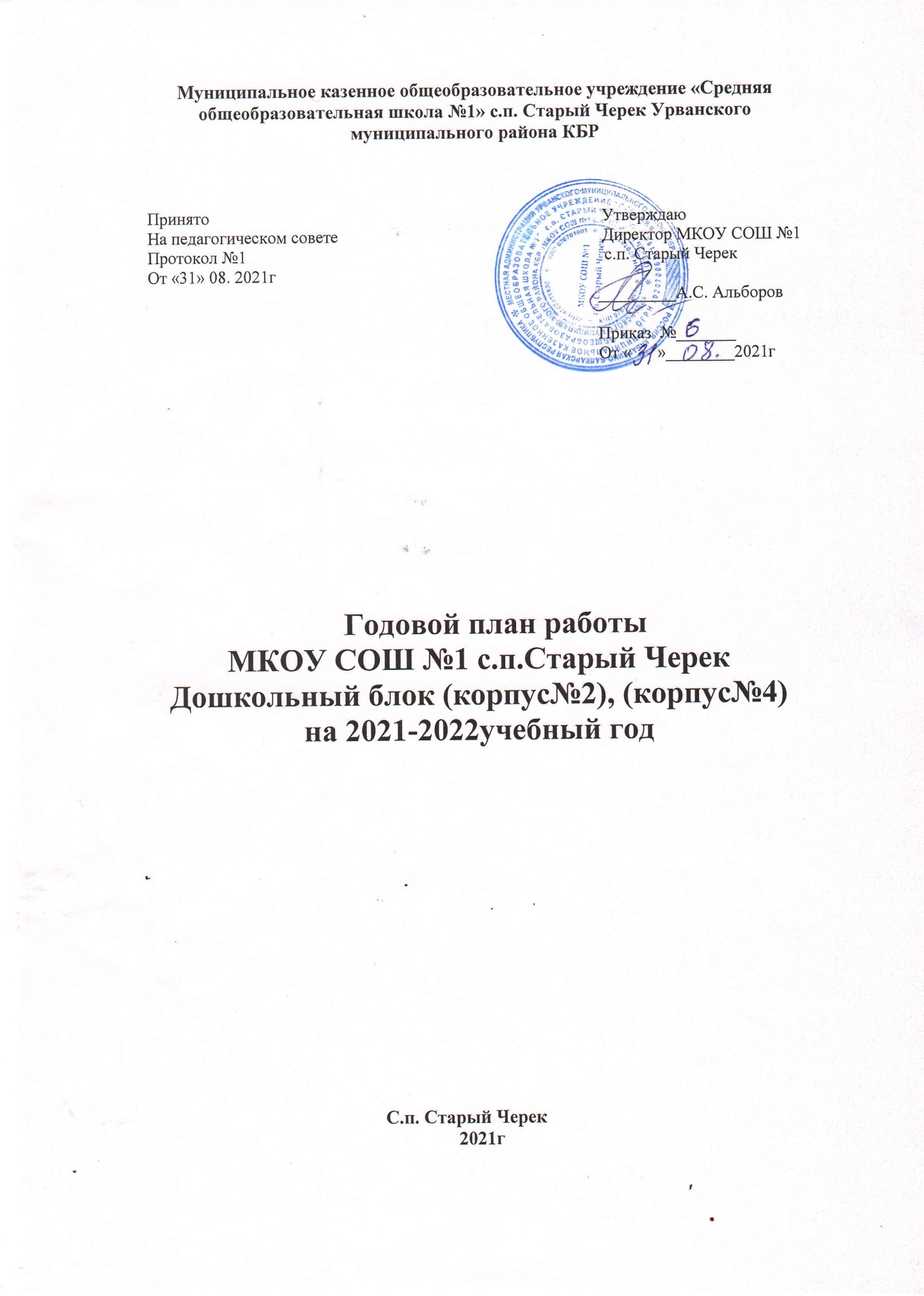 1.        Анализ работы за прошедший учебный годАнализ работы по итогам воспитательно-образовательной работы в МКОУ СОШ №1 Дошкольный блок (корпус №2) за 2020– 2021 учебный год.В МКОУ СОШ №1Дошкольный блок(корпус № 2),(корпус№4) воспитывается 203 детей (8 групп  полного пребывания), группы расположены в отдельных помещениях, где созданы условия для непосредственно образовательной деятельности детей (с 3-х до 8 лет). Охват детей д/блоком (корпус №2).(корпус№4) – 100 % В Д/б (корпус № 2) функционируют 6  возрастных групп:-1-ая младшая группа- 1 группа(25детей) -2-ая младшая– 1 группа(33детей)- средняя-  2 группы (30детей)- старшая -1 группа(24детей)- подготовительная к школе группа-2 группы(45детей)Общей численностью 159 детей.В Д/Б(корпус№4) 2-2 группы:-группа раннего возраста-1(20детей)-средняя группа -1(24детей)1.1.Обеспечение здоровья и здорового образа жизни.Физкультурно – оздоровительная работа в МКОУ СОШ №1Дошкольный блок(корпус№2), (корпус№4) с.п.Старый Черек проводилась согласно основной общеобразовательной программы д/б, целей и задач годового плана, комплексной диагностики сформированности у дошкольников основ здорового образа жизни.В Д/ блоке (корпус№ 2), (корпус№4) созданы условия для самостоятельной здоровьесберегающей деятельности детей, к началу обучения воспитанников в школе детьми накоплен определённый опыт представлений о здоровом образе жизни, безопасном поведении, т. к. он носит целостный и системный характер во взаимодействии всех педагогов и родителей. К примеру, в оснащении среды развития, в организации совместно с родителями выставок, праздников здоровья, досугов и развлечений .В МКОУ СОШ №1 Д/блок (корпус№ 2) проведены в 2020-2021учебном году досуги и развлечения:1-ая младшая группа №1 -«Праздник зонтика»-«В кругу мам»- «Здравствуй,Дедушка Мороз»-«Прощание с елочкой»- «Очень маму я люблю»2-ая младшая группа №2-Развлечение «Здравствуй, детский сад»-Развлечение «Праздник зонтика»-Развлечение «В кругу мам»-Утренник «Здравствуй ,дедушка Мороз»-Развлечение «Прощание с елочкой»-развлечение «Мы как солдаты»-Утренник «Очень маму я люблю»-Развлечение «Веселый оркестр»-Развлечение «В гости к нам Весна спешит»Средняя  группа №3-Развлечение«Путешествие в страну знаний»- Развлечение«Приключение зеленого листочка»- Спортивно- музыкальный праздник «Папа,  мама, я –спортивная семья!»-Утренник «Снеговик на новогоднем утреннике»-Спортивный праздник«Веселые соревнования» -Праздник ко Дню Защитника Отечеств «А ну-ка , папы»Праздник «Вот какие наши мамы»Развлечение «День смеха и веселья»Развлечение «Веселый хоровод»Старшая группа№4-Развлечение «Там на неведомых дорожках»,-Развлечение «День матери» 
-Утренник «Приключение в новогоднюю ночь»Зимнее развлечение «Зимушка хрустальная»-Фольклорное развлечение «Масленница»»-Праздник к Дню Защитника Отечества   «А ну-ка, папы»-Праздник «Вот какие наши мамы»-Развлечение «День смеха и веселья»- Музыкальное развлечение «Веселы хоровод»Подготовительные группы№5 и №6.-Развлечение«Путешествие в страну знаний»-  Развлечение  «Где живет осень»-Развлечение  «День матери»;-Утренник «Приключение в новогоднюю ночь»-Спортивно- развлекательный праздник «день Защитника Отечества»-Праздник «8Марта -день торжественный»-Развлечение «Космические приключения»- Праздник «До свиданья ,детский сад!»- «День защиты детей»-июньВ дошкольном блоке (корпус № 4)в 2020-2021учебном году проведены:- «На подворье у бабушки Арины»-октябрь- «Ладушки-ладушки»-ноябрь-Новогодний утренник-декабрь-Забавы с красками» февраль-«Мамин праздник»-март-«В гостях у Барби»-апрельСтарший возраст-«Праздник осеннего листочка»-ноябрь- «Новогодний утренник»-декабрь-«В гостях у сказки »-январь- «День защитников Отечества»-февраль- «Мамин день»-март-«Берегите муравья»-апрель-«До свиданья, детский сад»- май- «День защиты детей»-июньВ 2020-2021 учебном году на диспансерном учёте по корпус№2стоят - детей :- с органами дыхания                                         - 4;- сердечные заболевания                                   - 0;- с заболеваниями мочеполовой системы      - 0;- с заболеваниями опорно – двигательного аппарата   - 1;- с болезнями кожи                                             - 0;- с заболеваниями зрения                                   - 3;- с ЛОР заболеваниями                                       - 0;- с заболеваниями нервной системы                  - 5; -с органами ЖКТ                                                 -0;-с задержкой речевого развития                         -0В 2020-2021 учебном году на диспансерном учёте по корпусу№4 стоят- детей :- с органами дыхания                                         - 0;- сердечные заболевания                                   - 0;- с заболеваниями мочеполовой системы      - 0;- с заболеваниями опорно – двигательного аппарата   - 0;- с болезнями кожи                                             - 0;- с заболеваниями зрения                                   - 0;- с ЛОР заболеваниями                                       - 0;- с заболеваниями нервной системы                  - 0; -с органами ЖКТ                                                 -0;-с задержкой речевого развития                         -0Анализ заболеваемости детей по корпусу №2Анализ заболеваемости детей по корпусу №41.2. Анализ выполнения образовательной программы Д/блока (корпус №2).Итоги мониторинга освоения программного материала на конец учебного года показали, что детьми всех возрастных групп материал по всем образовательным областям усвоен на разном уровне (результаты представлены в таблицах).Всего обследовано 129 воспитанников.(2-ая раннего возраста не участвует в мониторинге)Итого уровень освоения программного материала по Д/б (корпус № 2)  составляет:Общие показатели по 5 образовательнымобластям, обучению русскому языку и краеведению представлены в сводной таблице .Повозрастам общее освоение материала реализуемой программы по корпус№2Повозрастам общее освоение материала реализуемой программы по корпус№4Сравнительный анализ по группам на конец учебного годаРезультаты освоения материала по образовательным областям используемой Программы  находится в диапазоне  от 0% до 75 % высокого уровня в зависимости от образовательной области и возрастной группы. Наиболее высокие результаты имеют группы: старшая группа №4(воспитатели Егожева Ю. А , Хужокова Д.Л. ), на втором месте подготовительная  группа №5(61%) (воспитатели ШидоваД.Р., Озрокова Ф.В.)  №на третьем месте подготовительная группа №6- 57% высокого уровня. Несколько ниже результаты средней группе(воспитатели Карданова З.Х.., Тхазеплова Р.Ю.., Карданова З.Х.-47%высокого уровня).,во второй младшей группе №2 – 10% высокого уровня (воспитатели  Сохрокова З.А., Кулова А.А.)Рекомендации:Воспитателям всех групп:Вести целенаправленную работу по повышению качества освоения программного материала по образовательным областям через изучение и применение современных педагогических технологий.Срок исполнения:  постоянно1.Осуществлять дифференцированный подход к детям с целью улучшения освоения Программы .Срок исполнения:  систематично, в течение года2.При планировании воспитательно-образовательной работы учитывать результаты мониторинга.Срок исполнения:  постоянно, в течение годаВ 2020– 2021учебном году по итогам педагогической диагностики (метод Верещагиной Н.В.) на конец 2020-2021 учебного года наблюдается положительная динамика  по всем 5 образовательным областям, обучению русскому языку и краеведению .1. По ОО «Социально коммуникативное развитие» в  2020-2021 учебном году:Начало года                                                        конец года  В.ур.раз-24=18%                                        В.ур.зн-85 детей=66%Ср.ур.разв-80=61%                                       Ср. ур. разв.- 43детей=31%Н.ур-27детей =21%Н.ур-2детей =3%Динамика –(+48%)По образовательной области «Познавательное развитие»:Начало года                                                        конец годаВ. ур. зн-31=24%                                                В. ур. зн-76=58%Ср. ур. зн-67=51%                                              Ср. ур. зн-51=39%Н. ур. зн-33 детей= 25%                                    Н. ур. зн-2 детей=3%Динамика -(+34%)По образовательной области «Речевое развитие»Начало года                                                        конец годаВ. ур. разв.-25детей=19%                        В. ур. разв.-78детей=60%Ср. ур. разв-77 детей=59%                      Ср. ур. разв-49 детей=37%Н. ур разв-29 детей-22%                             Н. ур разв-2 детей-3%Динамика -(+41%)По образовательной области «Художественно- эстетическое развитие»Начало года                                                        конец годаВ.ур.разв.-23детей=18%                                В.ур.разв.-72детей=56%Ср.ур.разв-86детей=66%                              Ср.ур.разв-53детей=41%Н.ур.разв.22детей= 16%                                Н.ур.разв-4детей= 3%Динамика - (+38%)По образовательной области «Физическое развитие»Начало года                                                        конец годаВ. ур. разв-45детей=34%                          В. ур. разв-87детей=67%Ср.ур.разв-73детей= 560%                       Ср.ур.разв-38детей= 30%Н.ур.разв=4 детей=3%Н.ур.разв=4 детей=3%Динамика-(+33%)По обучению русскому языку:Начало года                                                        конец годаВ. ур. разв-22детей=17%В. ур. разв-74детей=57%Ср.ур.разв-74детей=56%                       Ср.ур.разв-51детей=39%Н.ур.разв=37 детей=40%                       Н.ур.разв=4 детей=3%Динамика-(+40%)По краеведению:Начало года                                                        конец годаВ.ур.разв-21=16%                                         В.ур.разв-73=56%Ср.ур.разв-75детей=57%Ср.ур.разв-53детей=41%Н.ур.разв-36детей-28%.                               Н.ур.разв-2детей-3%.Динамика _(+40%)Рейтинговый порядок освоения Программы детьми МКОУ СОШ №1 Дошкольном блоке ( корпус № 2)  в 2020-2021уч.годВЫВОДЫ: Проделана большая работа по освоению основной образовательной программы дошкольного образования .Педагоги обеспечили реализацию основной общеобразовательной программы дошкольного образования МКОУ СОШ№1 на   уровне выше среднего. В следующем учебном году  необходимо учесть недоработки  данного учебного года .В частности в реализации образовательной области «Познавательное  развитие», «Художественно-эстетическое развитие» и краеведение.Воспитанники используют вербальные и невербальные средства общения, владеют конструктивными способами взаимодействия, но все еще существует проблема- формирование познавательных действий, развитие воображения и творческой активности ; развитие предпосылок ценностно- смыслового восприятия и понимания произведений искусства, становлению эстетического отношения к окружающему миру; о малой родине и Отчестве.- не полностью созданы условия для развития ответственных и взаимозависимых отношений с семьями воспитанников, обеспечивающих целостное развитие личности дошкольника. Рекомендации:1.Воспитателям младшей группы ,средней группы , старшей группы  тщательно изучить требования к условиям реализации основной общеобразовательной программы по своей возрастной группе. Разработать план взаимодействия с родителями по обеспечению целостного развития личности ребёнка.Срок : До 25 августа 2021 года.                      Ответств.:  КардановаЗ.Х.,  Р.Ю.Тхазеплова,  Егожева Ю.А., ХужоковаД.Л., Кулова А.А., Сохрокова ЗА.,Семенова Л.Л.Бахунова З.А.1.3.Анализ уровня развития целевых  ориентиров выпускниками  Д/блока (корпус №2)Освоение материала реализуемой программы детьми подготовительных к школе групп .В этом 2020- 2021 учебном году поступают в школу 40выпускников д/блока (корпус №2). По итогам диагностики «На готовность к обучению в школе » из 40выпускников дошкольного блока :высокий уровень развития имеют: 27детей =68%;средний уровень развития-13детей=32%;низкий уровень развития -0.Выводы: интеллектуальная и личностная готовность у детей хорошо сформировано и вполне способны успешно решать школьные задачи.Выпускники Д/б (корпус №2) овладели основными культурными средствами, обладают установкой положительного отношения к миру, активно взаимодействуют и взрослыми, способны сотрудничать и выполнять как лидерские так  и исполнительские функции; достаточно хорошо владеют устной речью, могут выражать свои мысли.Итак, можно сделать вывод, что были правильно спрогнозированы перспективная деятельность в Д/б( корпус №2),  цели и задачи, ожидаемый результат способствовали успешному выполнению общеобразовательной программы Д/б( корпус №2) в 2020-2021учебном  году, позитивной динамике достижений воспитанников; повысилась компетентность педагогов в проведении наблюдений за ребенком в создании среды развития,  влияющей на развитие личности ребенка, сохранение его здоровья; сформировались навыки позитивного общения педагогов с родителями.Результаты освоения программы воспитанниками МКОУ СОШ №1 Дошкольный блок (корпус№2),(корпус№4) Старый Черек в 2020-2021 уч.году. 1.4.Анализ результатов повышения профессионального мастерства педагогов.Квалификация педагогических работниковОбразование педагогических работниковСведения о проведенных мероприятиях в МКОУ СОШ №1 Дошкольный блок (корпус № 2) с.п. Старый Черек по обобщению педагогического опытаСведения о проведенных родительских собранияхВ итоге у педагогов появилась потребность в получении новых знаний, они овладели теоретическими и технологическими основами проектирования и практическими проектировочными умениями – это четко прослеживалось в домашних заданиях – разработке тренингов для родителей. Уровень развития педагогов   за последние 3 года имеет положительную динамикуДля повышения уровня педагогического мастерства педагоговпроведены   5 педагогических совещаний:1.Педсовет « Установочный» от 30.08.2020г.Цель: систематизация работы МКОУ СОШ №1 Дошкольный блок ( корпус №2),(корпус№4)в 2020-2021 учебном году.2. Педсовет «Детский сад и семья: аспекты взаимодействия». 27.11.2020г.Цель: повышение профессиональной компетенции педагогов в области организации взаимодействия с родителями воспитанников3.Педсовет «Развитие логического мышления у детей дошкольного возраста» от 29.01.2021г(Деловая игра)Цель: раскрыть творческие способности педагогов в развитии логического мышления дошкольников4. « Развитие детей чрез познавательно- исследовательскую деятельность» от 26.03.2021г.Цель: систематизация знаний педагогов по развитию познавательно- исследовательской  и экспериментальной деятельности детей, совершенствование педагогического мастерства. Знакомство с интереснымиИдеями по формированию у детей познавательного интереса, экспериментальной деятельности5.Итоговый педсовет. «Оценка деятельности коллектива МКОУ СОШ №1 Дошкольный Блок (корпус №2).(корпус№4) за 2020-2021 учебный год.»Цель: проанализировать работу Д/бока (корпус №2), (корпус№4) за 2020-2021учебный год и наметить задачи на новый  2021-2022 учебный год3. В 2020-2021 учебном году были проведены:Теоретические семинары и семинары – практикумы, семинары – практикумы с элементами тренинговых упражнений (для молодых педагогов) по темам: 1.Семинар «Современные формы взаимодействия с семьей в свете ФГОС ДО»от.29.10.2020г.Цель: расширение знаний родителей (законных представителей)и общественности относительно целей дошкольного образования, вовлечение в образовательную деятельность;-обеспечение открытости дошкольного образования;-создание условий для участия родителей в образовательной деятельности.2.Семинар-практикум«Развиваем логику дошкольников»от 23.12.2020гЦель: знакомство с опытом работы по развитию логического мышления старших дошкольников, используя инновационные технологии обучения в работе с детьми по развитию логического мышления.3.Семинар-практикум  – «Организация экспериментально- исследовательской деятельности с детьми и её последующее активное применение в практической деятельности педагогов »от 17.02.2021гЦель: освоение, организация экспериментально-исследовательской деятельности дошкольников и её последующее применение на практике.ВЫВОД: педагоги могли оценить свои личностные качества, осознать себя в системе профессионального и личностного общения с коллегами и родителями, найти способы высвобождения своего творческого потенциала.   В дошкольном блоке проведены смотры –конкурсы совместных творческих работ детей и их родителей.Победителями конкурса «Что нам осень принесла?»  стали:1.В номинации «Чудеса природы»:-1место-Маремуков Салим(Ср.гр.№3);2 место-Шогенов Кантемир(подг.гр.№6);3 место- Маиров Маирбек(подг.гр№6)2 В номинации «Осенний букет»:1 место-Альборов Идар (подг.гр.№6);2место-Исакова Амина (подг.гр №5);3 место-Кошукоева Дарина (подг .гр №6).3 В номинации»Мастерская природы»:
1 место-Сохроков Артур(подг.гр№6);2 место-Кошеев Имран (подг.гр №6);3 место-Альборова Дарина(2 мл.гр).4.В номинации   «Дивная открытка»:1место_Жилов Кантемир(ср.гр№3);2 место-Кажарова Самина(подг.гр№5);3 место-Дзуганова Ардина(подг.гр №6).Также наши воспитанники и их родители принимали активное участие в выставке- конкурсе поделок ко Дню матери «Подарок маме приготовим сами».Победителями конкурса признаны1.В номинации «Традиционные техники»:1 место- Сохрокова Светлана(подг.гр№6)2 место-Мирзова Самира(ст.гр №4);3местоКошукоева Арина((ст.гр.№4).2 В номинации «Нетрадиционные техники»:1 место-Бекулова Амина(подг.гр.№5);2 место-Гоплачева Адиса(ср.гр№3);3 место-Альборова Дарина(2мл.гр №2).3.В номинации «Рисунок»1 место-Жилов Кантемир ср.гр№3);2 место-Кажарова Самина(подг.гр.№5);3 место-Гоплачев Руслан (ср.гр №2).4.В номинации «Семейная работа»1место-Шогенов Кантемир(подг.гр.№6);2 место-Тлеругова Аделина(ст.гр№4);3 местохуранов Алихан(подг.гр.№6).Во внутрисадовском конкурсе «Новогодние фантазии» воспитанники и их родители приняли активное участие.Решением комиссии победителями признаны1.В номинации «Творчество детей и их родителей»1-ое место:«Веселый Снеговик» -Тхагалегова Камилла Тимуровна и мама (воспитанница 2-ой младшей группы№2)  ;2-ое место:«Новогодняя ёлка» - Сохов Эльдар Муратович и мама (воспитанник 2-ой младшей  группы№2);2-ое место:«Ёлочка нарядная» Мирзова Сабина Беслановна  и мама( воспитанница подготовительной  группы №5 );3ье место: «Сюрприз»Хуранов Алихан Адамович и мамаОксана Руслановна (воспитанник подготовительной группы №6 );3ье место«Веселый снеговик»Курманова Самина и мама Роксана(воспитанница 2-ой младшей группы №2);2.В номинации «Символ года».1-ое место: «Подарки от бычка»-Сохроков Артур Асланович и папа,Аслан Хасанович  (воспитанник подготовительной группы№6);1-ое место: «Новый 2021 год» -Камбиев Алий Мухамедович и мама Марьят Мухадиновна (воспитанник 1-ой младшей группы №1);В номинации «Творчество педагога»1 место: «Веселые бычки» Сохрокова Замират Асланбиевна – воспитатель 2-ой младшей группы .Педагогический коллектив принимал активное участие в мероприятиях проведенных Управлением образования Урванского районаУчаствовали в муниципальном конкурсе творческих работ ,»Новогодняя фантазия».Лучшие совместные работы родителей и детей отправлены в районный конкурс «Новогодняя фантазия» Победителями и призерами признаны инаши воспитанники: Сохроков Артур, Камбиев Алий и воспитатель Сохрокова Замират Асланбиевна.Мастер- классы:Провели мастер классы:-«Игра в жизни ребенка, игра в жизни взрослого» ст.воспитательЛ.К.Нагудова;(октябрь2020г)-Нестандартные подходы к развитию элементарных математических понятий у дошкольников"воспитатель Л.Л.Карацукова(декабрь 2020г)-«Экспериментальная деятельность в детском саду»; (февраль2021г).Проведены открытые просмотры педагогической деятельности:-«Волщебный сундучок» НОД по музыке в старшей группе №3 от 21.10.2020г.( муз.рук. Озрокова Д.Т, воспитатель- воспитатель Хужокова Д.Л..)-  «Путешествие в сказку».от 25.11. 2020г (средняя группа №3воспитатель Тхазеплова Р.Ю.)-Интегрированная НОД «Пришла зима» во 2-ой младшей группе №2  16.12.2020г (воспитатель Кулова А.А.)- Нетрадиционное занятие по физкультуре «Ритмы Африки  » от 29.01.2021г.(воспитатель- Сохрокова Л.А)-Нод по краеведению «Си бзэ ,си псэ, си дуней»» от 16.02.2021г. (воспитатель Шидова Д.Р.-подготовительная группа №5)-НОД по познавательному развитию «Воздух» (воспитатель –Егожева Ю.А -опытно-экспериментальная деятельность в старшей группе №4) от19.04.2021г-Итоговые НОД во всех группах. (апрель-май месяц 2021г)ВЫВОД: современные формы работы с педагогами способствовали снятию профессиональных проблем воспитателей, пробуждению их профессионального интереса к активным формам работы, развитию профессиональной компетентности, креативного мышления, созданию условий для выявления педагогического опыта.1.5.Система взаимодействия с родителями воспитанников.Социальный статус семей в д/б корпус 2 следующий:полная семья – 149неполная семья – 8 многодетная семья – 93В течение года велась планомерная работа с родителями – это:День открытых дверей с просмотром открытых итоговых НОД в апреле- мае месяце.- анкетирование :Рейтинг Д/б (корпус №2) «Довольны ли Вы работой детсада»- все группы проводила старший воспитатель Л.К. Нагудова.- анкетирование «Ваша воспитательная  система» подготовительная . к школе группа № 6 воспитатель- КарацуковаЛ.Л.	В дошкольном блоке разработаны буклеты для родителей по темам:- «Организация оздоровительной работы в летний период». –ст.м/сестра Шампарова М.А.,-«Как выработать навыки безопасного поведения на улице»- старший воспитатель Нагудова Л.К.- «Формы закаливания и оздоровления детей в летний период»-старший воспитатель Нагудова Л.К.- «Организация досуга летом, соблюдение двигательного режима в группах»-старший воспитатель Нагудова Л.К.Активное участие принимали родители наших воспитанников в проведенном субботнике по облагораживанию территории Дошкольного блока (корпус№2)Приняли активное участие в обогащении среды развития в группах и на участках, ремонте групп, веранд и в субботнике по подготовке к осенне- зимнему сезону.      Интересно прошли различные мероприятия с участием родителей воспитанников:- развлекательная программа посвященная «Дню защиты детей»-01.06.2021г ;-«День матери» 25.11.2020г.-«День защитника Отечества» 22.02.2021г	Хочется отметить активность родителей: Дзуганову Жанетау Султановну , Гоплачеву Фатимат Валерьевну, Камбиеву Марьят Мухадиновну,Альборову Оксану Амирбиевну,Мирзаканову Ирму Зауровну, Пшуковой Залины Валерьевны,Куржанову Маират Мухамедовну, Альборову Залину Султановну, Дзуганову Сусанну Алешевну,Дзуганову Индиру Аниуаровну,Сохрокову Марьят Муратовну,Сохрокову Руситу Хасанбиевну.ВЫВОД: проведенные мероприятия способствовали активации личности педагогов и родителей, уточнению их знаний в области позитивного общения, здоровья, прав и свобод ребенка,  в досугах,  праздниках, на утренниках.	Преемственность в работе  МКОУ СОШ № 1  и Д/б (корпус № 2) осуществлялась в разнообразных формах совместного взаимодействия. Совместно с педагогами д/б (корпус №2)  и учителями школы были организованы родительские собрания, совместные мероприятия, как на базе Д/блока так и школы; участие детей подготовительной  к школе группы в мероприятиях: «День знаний», «Последний звонок».1.6.Анализ итогов  административно- хозяйственной работы и оценка материально- технических и медико- социальных условий пребывания детей в д/б корпус 2.Материально- техническое оснащение Д/б ( корпус № 2) .В групповых комнатах оформлены различные зоны и уголки: игровые двигательной активности, познавательной деятельности, уголки природы и другие, оснащенные разнообразными материалами в соответствии с возрастом детей.	Спортивный зал для проведения физкультурных занятий, дней здоровья, спортивных праздников и развлечений оснащен необходимым оборудованием и пособиями.Музыкальный зал для проведения занятий , развлечений оснащен музыкальными инструментами: аккордеоном, пианино, комплект ( детский оркестр) с набором металлофонов, шумовых и ударных инструментов, костюмами для детей и взрослых.В Д/б (корпус № 2)имеется технические средства: музыкальный центр-1, аудиоманитофон-6, телевизор -1, видеомагнитофон -1,видеокамера-1,компьютер-3, проектор-1, принтер-1,сканер-1На территории детского сада имеются цветники ,огород.В Д/б (корпус № 2) ежедневно проводился контроль за соблюдением СанПиН  в помещениях и на прилегающей территории. Проведена огромная работа по благоустройству ,озеленению и уборке территории Д/б (корпус № 2):Силами сотрудников :-обрезка кустов(обновление),-оформление клумб по группам,
-оформление спортплощадки,-красочное оформление веранд-ремонт  игрового оборудования.- Организована работа по контингенту детей Д/б (корпус №2): ведение учетной документации, контроль за родительской платой.Учебно- методическими пособиями детский сад укомплектована на 80%.Приобретено методической литературы , пособий, демонстрационного материала   и игрушек на сумму 50.150рублей.Руками воспитателей оформлены зоны развития детей в соответствии с ФГОС.Задача оснащения (пополнение зон развития  необходимым материалом в соответствии с возрастом детей) предметно - развивающей среды остается одной из главных .Результаты административно- хозяйственной деятельности Д/б (корпус№2) :(заасфальтированы подъезды и дорожки перед зданием, приобрели холодильник, застелены линолеумом групповая  комната в подготовительной группе, и коридор, произвели косметический ремонт беседок на участках) оказывают существенное влияние на качество и уровень воспитательно- образовательной работы, на обеспечение охраны жизни и здоровья детей, обеспечивает стабильное функционирование различных систем, сопровождающих образовательные, оздоровительные ,социально-бытовые процессы учреждения.Обеспечение безопасности образовательного процессаОсновными направлениями деятельности администрации Д/б ( корпус № 2)по обеспечению безопасности в Д/б (корпус №2) является: -пожарная безопасность-антитеррористическая безопасность-обеспечение выполнения санитарно- гигиенических требований-охрана туда.Соблюдаются требования к содержанию эвакуационных выходов Д/блока ( корпус№2 ) установлен сигнал тревожной кнопки.В начале учебного года был издан приказ о соблюдении мер по охране жизнедеятельности детей. Соблюдается режим закрытия учреждения .Главной целью по охране труда в Д/б (корпус №2)  является создание обеспечение здоровых и безопасных условий труда, сохранение жизни и здоровья воспитанников и работающих в процессе труда, воспитание и организованного отдыха, создание оптимального режима труда и обучения и организованного отдыха.В течение года несчастных случаев с детьми и персоналом не было. Итак, можно сделать вывод, что были правильно спрогнозированы перспективная деятельность в Д/б (корпус № 2), цели и задачи, ожидаемый результат способствовали успешному выполнению общеобразовательной программы в 2020-2021уч. году,  позитивной динамике достижений воспитанников; повысилась компетентность педагогов в проведении наблюдений за ребенком в создании среды развития, влияющей на развитие личности ребенка, сохранение его здоровья; сформировались навыки позитивного общения педагогов с родителями.необходимо в 2021-2022учебном году:- продолжать обновление и пополнение  предметно- пространственной -развивающей среды в соответствии с требованиями ФГОС ДО;-развивать познавательно - исследовательскую деятельность в соответствии с требованиями ФГОС ДО;-продолжать работать над совершенствованием системы работы по сохранению и укреплению физического и психического здоровья детей в детском саду.-совершенствовать работу по формированию гражданской принадлежности ,воспитанию патриотических чувств, любви к Родине - развивать познавательную и речевую активность детей через все виды детской деятельности;- продолжать совершенствовать работу в МКОУ  СОШ №1 Д/б (корпус №2) по сотрудничеству с родителямиЦЕЛЬ РАБОТЫ:«Обеспечение оптимального уровня всестороннего развития детей дошкольного возраста,  психологической готовности к  успешному обучению в школе в  современных условиях реализации ФГОС ДО».     ГОДОВЫЕ  ЗАДАЧИ НА  2020-2021 УЧЕБНЫЙ ГОДЗадача №1. Совершенствовать работу по сохранению и укреплению физического и психического здоровья детей дошкольного возраста через использование здоровьесберегающих технологий и формирования привычки к здоровому образу жизни. Задача №2. Повысить уровень профессиональной компетентности в проектировании образовательного процесса по развитию речи детей работу дошкольного возраста сенсомоторных игр.Задача №3. Совершенствовать работу по формированию гражданской принадлежности ,воспитанию патриотических чувств, любви к Родине, гордости за её достижения, уверенности в том, что Россия –великая многонациональная страна с героическим прошлым и счастливым будущим.-координация деятельности по историко- патриотическому просвещению с педагогами детьми и родителями;- внедрение эффективных форм работы, показывающие подвиги россиян в ВОВ;-использование проектной деятельности в формировании у детей знаний о ВОВ.4. Создание необходимых условий для формирования ответственного взаимоотношения с семьями воспитанников и развития компетентности родителей, обеспечение права родителей на уважение и понимание, на участие в жизни детского сада2 разделПовышение квалификации и профессионального мастерства 2.1. Курсовая подготовка педагогических кадров(по блоку №2)2.2.   Аттестация педагогических кадров Д/блоку (корпус №2)  на 2020-2021 учебный  год.  2.2.   Аттестация педагогических кадров Д/блоку (корпус №4)  на 2019-2020 учебный  год.2.3. План  работы по самообразованию педагогов 3.раздел.Организационно-педагогическая работа.3.1.План работы творческой группыЦель: корректировка образовательной программы дошкольного образования на 2021-2026ггПедсовет № 1» «Установочный»Цель: Систематизация работы МКОУ СОШ №1 Дошкольный блок (корпус № 2),(корпус№4) на 2021-2022 учебный год»Дата проведения: август 2020 г.Форма проведения: КонференцияПЕДСОВЕТ №.2ТЕМА:«Итоги и проблемы адаптационного периода»Дата проведения: «» ноябрь 2020г.Цель:Повышение профессиональной компетентности педагогов в области организации взаимодействия с родителями воспитанников.Педсовет №3Тема: Тема: «Организация работы по нравственно-патриотическому воспитанию детей дошкольного возраста в условиях Д/блока» ЯнварьПедсовет № 4Тема:«Роль сенсомоторных игр в развитии речи детей младшего возраста» Цель. совершенствование педагогического мастерства воспитателей, знакомство с интересными идеями по развитию речи у детей через сенсомоторные игрыДата проведения: «26» марта  2021г.Форма проведения: круглый стол.Педсовет № 5 (Итоговый)Тема: «Результаты работы за 2021-2022 учебный год»Дата проведения: «28» мая 2021г.Форма проведения: круглый стол.Итоговый Педагогический совет №51. Подведение итогов прошлого педсовета. 2. Педагогический анализ итогов в воспитательно-образовательной работе за учебный год; 3. Анализ заболеваемости детей за учебный год; 4. Утверждение плана на летний период, 5. Отчеты воспитателей по планам самообразования. 6. Обсуждение и принятие решения.                             3.3.Обобщение педагогического опыта.3.4.Участие в конкурсах и смотрах.Смотры, конкурсы, выставки3.5.Консультации,  круглые столы, брифинги.Семинары, семинары-практикумыОткрытые просмотры педагогической деятельности(доработать)3.7 .1.Мастер-классы8.  Инновационная деятельность.Цель инновационной деятельности в МКОУ СОШ №1 Д/блок ( корпус №2), (корпус№4) – улучшение способности педагогической системы дошкольного блока достигать качественно более высоких результатов образования.3.10. Работа в методическом кабинете 3.11.Оснащение методкабинета4.Система внутреннего мониторинга4.1. Тематический контроль 4.2. Оперативный контроль4.3.Предупредительный контрольРаздел 5. Взаимодействие с семьей, школой и социумом»5.1. Взаимодействия с семьями воспитанниковЦель: создание модели сотрудничества МКОУ СОШ №1 Д/блок ( корпус №2), (корпус№4) с разными типами семей воспитанников.Задачи: расширение психолого-педагогического кругозора родителей. Сохранение и укрепление здоровья воспитанников,  привлечение родителей к активному участию в образовательном процессе в рамках внедрения ФГОС ДО.Темы групповых родительских собраний на 2021-2022уч.год:План  совместной работы Д/блока  и школы   по обеспечению           преемственности на 2021-2022 учебный годЦЕЛЬ: создание комплекса условий, обеспечивающих формирование готовности ребенка к школе на основе единых требований;  строить их на единой организационной и методической основе в условиях реализации  ФГОС дошкольного и начального образования.          ЗАДАЧИ:Использовать различные формы работы с детьми, обеспечивающие положительную адаптацию воспитанников Д/блока к обучению в школе;Способствовать   формированию   у   детей   подготовительных   групп   новой   социальной   позиции   школьника,   развивать   умение взаимодействовать со сверстниками, выполнять требования старших, контролировать свое поведение.Создавать у ребенка положительное отношение к школе и формировать направленность на обучение. Осуществлять психолого-педагогическую помощь родителям в подготовке детей .6.АДМИНИСТРАТИВНО-ХОЗЯЙСТВЕННАЯ РАБОТАСодержаниеНа 2018-2019На 2019-2020На 2020-    2021Общее количество детей в ОУ168173159Общее количество пропущенных дней/из них по болезни2589/17602935/20793141/2095Дни, пропущенные по причине ОРВИ, ОРЗ/ прочее176020792095Количество детей с хроническими заболеваниями (чел-%)4-2%4-2%12-7,5%Количество часто болеющих детей (чел-%) 18-11%18-10%16-10%    СодержаниеНа 2018-2019На 2019-2020На 2020-    2021Общее количество детей в ОУ544546Общее количество пропущенных дней/из них по болезни276/201293/249         301/245Дни, пропущенные по причине ОРВИ, ОРЗ/ прочее201249245Количество детей с хроническими заболеваниями (чел-%)1-2%2-2%0Количество часто болеющих детей (чел-%) 10-18%9-20%    10-21%УровеньНачало годаКонец годаДинамикаВысокий 26(20%)68 (53%)+33%Средний91(71%)61(47%)Низкий 16(12%)4(3%)-12Уровень    Возрастные группы    Возрастные группы    Возрастные группы    Возрастные группы    Возрастные группы    Возрастные группы    Возрастные группы    Возрастные группы    Возрастные группы    Возрастные группы    Возрастные группы    Возрастные группыУровень2-ая мл.группа№22-ая мл.группа№22-ая мл.группа№2Средняягруппа №3Средняягруппа №3Средняягруппа №3Старшаягруппа №4Старшаягруппа №4Старшаягруппа №4Подготовительные группы (№5 и №6)Подготовительные группы (№5 и №6)Подготовительные группы (№5 и №6)УровеньНачало годаКонец годаДинамикаНачало годаКонец годаДинамикаНачало годаКонец годаДинамикаНачало годаКонец годаДинамикаВ010+30%4(13%)14(47%)+24%10(42%)18(75%)+33%12(29%)26(62%)+57%С21(64%)19(58%);26(87%)16(53%)14(58%)6(25%)26(61%)20н12(36%)4(12%(-24%)000004(10%)0-10%УровеньНачало годаКонец годаДинамика в5(22%)11(48%)+26%с8(35%)8(35%)н11(43%)4(17%)-26%Уровень                                       Возрастные группы                                       Возрастные группы                                       Возрастные группы                                       Возрастные группы                                       Возрастные группыУровеньПодготовительная группа №5Подготовительная группа №5Подготовительная группа №6Подготовительная группа №6УровеньначалоконецначалоконецВысокий37%61%17%52%Средний48%39%83%48%Низкий17%0%0%0%УровеньРазвитиеРазвитиеРазвитиеРазвитиеРазвитиеРазвитиеРазвитиеРазвитиеРазвитиеРазвитиеРазвитиеРазвитиеРазвитиеРазвитиеРазвитиеРазвитиеРазвитиеРазвитиеРазвитиеРазвитиеРазвитиеУровеньСоц.-комм.развитиеСоц.-комм.развитиеСоц.-комм.развитиеПознавательноеразвитиеПознавательноеразвитиеПознавательноеразвитиеРечевое развитиеРечевое развитиеРечевое развитиеХуд.-эстетич.развитиеХуд.-эстетич.развитиеХуд.-эстетич.развитиеФизическое развитиеФизическое развитиеФизическое развитиеОбучение русскому языкуОбучение русскому языкуОбучение русскому языкуКраеведениеКраеведениеКраеведениев18%66%+48%24%58%+34%19%60%+41%18%55%+37%34%67%+34%17%57%+40%16%56%+40%ср61%30%51%39%59%37%66%42%56%30%56%39%57%40%н21%3%-18%25%3%-22%22%3%-18%16%3%-13%10%3%-7%40%3%-37%28%3%-25%Учебный годВсего пед.работниковВысшая категория(чел )Первая(чел )Соответствие занимаемой должности (чел)2017-2018162442018-2019162442019-202016          2592020-202114         1          57Учебный годВсего педагогических работниковВысшееСреднее педагогич.(чел )2017-2018167122018-2019168122019-202015882020-20211459\Педагогический стажВозраст педагогических работниковПовышение квалификации, профессиональная переподготовка педагогических кадров.\Педагогический стажВозраст педагогических работниковПовышение квалификации, профессиональная переподготовка педагогических кадров.\Педагогический стажВозраст педагогических работниковПовышение квалификации, профессиональная переподготовка педагогических кадров.\Педагогический стажВозраст педагогических работниковПовышение квалификации, профессиональная переподготовка педагогических кадров.Учебный годКол-во проведенных мероприятий районного уровня(семинары, мастер-классы, конференции иные)НаименованиеКол-во проведенных мероприятий республиканского уровня(семинары, мастер-классы, конференции иныенаименование2016-20171Семинар на тему:  «Этнические праздники как средство нравственно- патриотического воспитания дошкольников»02017-20180002018-20190002019-20201Семинар «Безопасность жизнедеятельности детей дошкольного возраста»02020-2021000Общее количество проведенных групповых родительских собраний   в 2020-2021уч. гКоличество проведенных «общесадовских» родительских собраний  в 2020-2021 уч. г18 (по 3 в каждой возрастной группе)                                  3№Ф.И.О. должностьдолжностьПоследние курсыПоследние курсысроки 1.Нагудова Люся КаншобиевнаСтарший воспитательСтарший воспитательС 201.03 2021г по 03.03. 2021гС 201.03 2021г по 03.03. 2021гМарт2024г2Озрокова Джульетта ТиловнаМузыкальный руководительМузыкальный руководительС 22.03 2021г по06.04 2021гС 22.03 2021г по06.04 2021гАпрель2024г3Егожева Юлия АнатольевнавоспитательвоспитательС11.04.2019г по 30.04.2019гС11.04.2019г по 30.04.2019гАпрель2022г4Хужокова Диана ЛеонидовнавоспитательвоспитательС11.04.2019г по 30.04.2019гС11.04.2019г по 30.04.2019гАпрель2022г5Карданова Зухра ХачимовнавоспитательвоспитательС 201.03 2021г по 03.03. 2021гС 201.03 2021г по 03.03. 2021гМарт2024г6Карацукова Лида ЛионовнавоспитательвоспитательС 201.03 2021г по 03.03. 2021гС 201.03 2021г по 03.03. 2021гМарт2024г7Тхазеплова Рита ЮрьевнавоспитательвоспитательС 201.03 2021г по 03.03. 2021гС 201.03 2021г по 03.03. 2021гМарт2024г8Сохрокова Людмила АниуаровнавоспитательвоспитательС 201.03 2021г по 03.03. 2021гС 201.03 2021г по 03.03. 2021гМарт2024г9Семенова Людмила ЛостанбиевнавоспитательвоспитательС 201.03 2021г по 03.03. 2021гС 201.03 2021г по 03.03. 2021гМарт2024г10Кулова Айда АнорбиевнавоспитательвоспитательС 201.03 2021г по 03.03. 2021гС 201.03 2021г по 03.03. 2021гМарт2024г11Шидова Джульетта РуслановнавоспитательвоспитательС 29.03.2021г по 07.04.2021гС 29.03.2021г по 07.04.2021гАпрель2024г12Сохрокова Замират АсланбиевнавоспитательвоспитательС 29.03.2021г по 07.04.2021гС 29.03.2021г по 07.04.2021гАпрель2024г13Бахунова Зарина АскербевнавоспитательвоспитательС 01.10.2019г по24.10.2019гС 01.10.2019г по24.10.2019гОктябрь 2022г14Озрокова Фатима ВалериевнавоспитательвоспитательС 29.03.2021г по 07.04.2021гС 29.03.2021г по 07.04.2021гАпрель2024гПо Д\Блоку (корпус№4)По Д\Блоку (корпус№4)По Д\Блоку (корпус№4)По Д\Блоку (корпус№4)По Д\Блоку (корпус№4)По Д\Блоку (корпус№4)По Д\Блоку (корпус№4)1Альборова Лидия ЖилябиевнавоспитательЯнварь2020гЯнварь2020гЯнварь2023гЯнварь2023г2Куашева Алена АлиевнавоспитательЯнварь2020гЯнварь2020гМарт 2022 г.Март 2022 г.3Гукежева Зоя ХабаловнавоспитательЯнварь2020гЯнварь2020гЯнварь2023гЯнварь2023г4Губжева Мадина ЛионовнавоспитательЯнварь2020гЯнварь2020гНоябрь 2022 г.Ноябрь 2022 г.5Штоколо Ольга ВасильевнаМуз.руководи- тельАпрель2020гАпрель2020гАпрель2020гАпрель2020г№Ф.И.О. должностькатегориясроки По (Корпус№ 2)По (Корпус№ 2)По (Корпус№ 2)По (Корпус№ 2)По (Корпус№ 2)1.Бахунова Зарина Аскербиевнавоспитательперваяфевраль 2021г2Кулова Аида Анорбиевна воспитательперваяМарт2021г3Озрокова Фатима ВалериевнавоспитательСЗДоктябрь№Ф.И.О. должностькатегориясроки По(корпус№4) 4По(корпус№4) 4По(корпус№4) 4По(корпус№4) 4По(корпус№4) 41.Альборова Лидия Жилябиевнавоспитатель1категорияФевраль2021г2Куашева Алена АлиевнавоспитательСЗДМарт2023г3Гукежева Зоя ХабаловнавоспитательСЗДДекабрь2019г4Губжева Мадина ЛионовнавоспитательБ\катСентябрь20215Штоколо Ольга ВасильевнаМуз.руководи тельвысшаяАпрель2020гФ.И.О. педагогаДолжность Должность Тема самообразованияФорма отчета, сроки, 1.Нагудова Люся КаншобиевнаСтарший воспитательСтарший воспитательИнновационные методы работы старшего воспитателя как пути повышения профессионального мастерства педагогов МКОУ СОШ №1 Дошкольный блок Методические рекомендации, презентации,памятки для родителей и воспитателей, выступления на  педсоветах и семинарах.Творческий отчет.2.Егожева Юлия АнатольевнавоспитательвоспитательИгровая деятельность  Изготовление игрового дидактического материала.Выставка игрового материала3.Сохрокова Людмила АниуаровнавоспитательвоспитательРазвитие речи старших дошкольников в общении и игреМетодические пособия, памятки для родителей выступления на педсоветах. Изготовление пособий Открытая НОД4.Карацукова Лида Лионовна воспитательвоспитательРазвитие логического мышления у детей дошкольного возрастаМетодические пособия, памятки для родителей и воспитателей, выступления на  МО и педсоветах. Изготовление пособияОткрытая НОД5.Карданова Зухра ХачимовнавоспитательвоспитательВоспитание нравственно- патриотических качеств  у детей дошкольного возраста   Изготовление пособия ,памятки для родителей и воспитателей, выступления на  родительских собраниях ,МО и педсоветах. Творческий отчет6.Кулова Аида АнорбиевнавоспитательвоспитательРазвитие коммуникативных навыков у детей дошкольного возрастаМетодические пособия, памятки для родителей и воспитателей, выступления на  семинарах и педсоветах. Изготовление пособий .Открытая НОД7.Озрокова Джульетта Тиловнамузыкальныйруководитель музыкальныйруководитель  Использование здоровье-сберегающих технологий на музыкальных занятиях с дошкольниками Изготовление пособий ,проведение праздников и развлечений,Творческий отчет8.Семенова Людмила ЛостанбиевнавоспитательвоспитательЭкспериментальная деятельность у дошкольников Методические пособия, памятки для родителей и воспитателей, выступления на  семинарах и педсоветах. Изготовление пособий9.Бахунова Зарина АскербиевнавоспитательвоспитательЭкспериментальная деятельность у дошкольников Посещение конференций, круглых столов, мастер-классо,открытая НОДСамоанализ10.Сохрокова Замират АсланбиевнавоспитательвоспитательФормирование основ безопасности у дошкольниковМетодические пособия, памятки для родителей и воспитателей, выступления на  педсоветах. Изготовление пособияПосещение конференций, круглых столов, мастер-классов.Открытая НОД11.ОзроковаФатимаВалериевнавоспитательвоспитательРазвитие логического мышления у детей дошкольного возрастаМетодические пособия, памятки для родителей и воспитателей, выступления на  педсоветах. Изготовление пособияПосещение конференций, круглых столов, мастер-классовОткрытая НОД12.Шидова Джульетта РуслановнавоспитательвоспитательПрименение мнемотаблиц для познавательного и речевого развития детей дошкольного возрастаВыступления на  педсоветах и семинарах. Посещение конференций, круглых столов, мастер-классов.Открытое НОД.Творческий отчет13.Тхазеплова Рита ЮрьевнавоспитательвоспитательТеатр как средство формирования связной речи дошкольников Выступление на семинарах и педсовета, открытое мероприятиеноябрь месяцОткрытая НОД 14.Хужокова Диана ЛеонидовнавоспитательвоспитательИгровая деятельность детей дошкольного возрастаМетодические пособия, памятки для родителей и воспитателей, выступления на  педсоветах. Посещение открытых Открытая НОД                                            По корпусу №4                                            По корпусу №4                                            По корпусу №4                                            По корпусу №4                                            По корпусу №4Альборова Лидия Жилябиевнавоспитатель«Развитие связной речи дошкольников »«Развитие связной речи дошкольников »Методические пособия, памятки для родителей и воспитателей. Изготовление пособияПосещение конференций, круглых столов, мастер-классовОткрытая НОДКуашева Алена АлиевнавоспитательФормирование основ безопасности у дошкольниковФормирование основ безопасности у дошкольниковМетодические пособия, памятки для родителей и воспитателей, выступления на  педсоветах. Изготовление пособияПосещение Творческий отчетГукежева Зоя ХабаловнавоспитательВоспитание нравственно- патриотических качеств  у детей дошкольного возраста   Воспитание нравственно- патриотических качеств  у детей дошкольного возраста   Методические пособия, памятки для родителей и воспитателей, выступления на  семинарах и педсоветах. Посещение круглых столов, мастер-классов. Изготовление пособий .Творческий отчетГубжева Мадина ЛионовнавоспитательРазвитие логического мышления у детей дошкольного возрастаРазвитие логического мышления у детей дошкольного возрастаМетодические пособия, памятки для родителей и воспитателей, выступления на  педсоветах. Изготовление пособияПосещение конференций, круглых столов, мастер-классов.Творческий отчет.Штоколо Ольга ВасильевнаМуз.рук-льРазвитие вокально- хоровых навыков детей через музыкально- дидактические игрыРазвитие вокально- хоровых навыков детей через музыкально- дидактические игрыИзготовление пособий ,проведение праздников и развлечений, посеще-ние круглых столов,открытое мероприятиеТворческий отчет2.4.Работа с аттестующимися:2.4.Работа с аттестующимися:2.4.Работа с аттестующимися:2.4.Работа с аттестующимися:Этапы работыСодержание работыСрокиОтветственныеОрганизационный этапКонсультация для аттестующихся педагогов «О порядке аттестации педагогических работников в государственных и муниципальных ОУ»Организационный этапКонсультация для аттестующихся педагогов «О порядке аттестации педагогических работников в государственных и муниципальных ОУ»сентябрьСтарший воспитатель Нагудова Л.КИзучение нормативно - правовых документовИзучение нормативно - правовых документовсентябрьСтарший воспитатель Нагудова Л.КАнкетирование педагоговАнкетирование педагоговВ течение годаСтарший воспитатель Нагудова Л.КОформление стенда по аттестацииОформление стенда по аттестациисентябрьСтарший воспитатель Нагудова Л.КИндивидуальные консультации с аттестующимися педагогами по снятию тревожностиИндивидуальные консультации с аттестующимися педагогами по снятию тревожностиВ течение годаСтарший воспитатель Нагудова Л.КРабота с аттестуемыми педагогамиПроверка перспективных, календарных планов ,планов работы с родителями.Работа с аттестуемыми педагогамиПроверка перспективных, календарных планов ,планов работы с родителями.В течение годаСтарший воспитатель Нагудова Л.КПосещение и анализ проведения занятий, режимных моментов с детьми.Посещение и анализ проведения занятий, режимных моментов с детьми.В течение года Аттестуемые педагогиПроведение открытых мероприятий, представление собственного опыта работы аттестуемыми педагогамиПроведение открытых мероприятий, представление собственного опыта работы аттестуемыми педагогамиВ течение годаАттестуемые педагогиУчастие в методической работе МКОУ СОШ №1 Д/блок (корпус №2),(корпус №4) (сообщения из опыта работы аттестуемого, участие в Педагогических советах и семинарах. Участие в методической работе МКОУ СОШ №1 Д/блок (корпус №2),(корпус №4) (сообщения из опыта работы аттестуемого, участие в Педагогических советах и семинарах. В течение годаАттестуемые педагогиУчастие в работе районных методических объединенияхУчастие в работе районных методических объединенияхВ течение годаАттестуемые педагогиОтслеживание результатов работы (педагогическая диагностика)Отслеживание результатов работы (педагогическая диагностика)В течение годаСтарший воспитатель Нагудова Л.К.
воспитателиАттестацияУточнение списка аттестуемых педагогов в 2021-2022 учебном годуАттестацияУточнение списка аттестуемых педагогов в 2021-2022 учебном годуСентябрь2020гСтарший воспитатель Нагудова Л.К.
воспитателиИзучение деятельности педагогов, оформление необходимых документов для прохождения аттестацииИзучение деятельности педагогов, оформление необходимых документов для прохождения аттестацииВ течение годаСтарший воспитатель Нагудова Л.К.
воспитателиИндивидуальные консультации по заполнению заявлений для прохождения аттестацииИндивидуальные консультации по заполнению заявлений для прохождения аттестацииСогласно графику аттестацииСтарший воспитатель Нагудова Л.К.
воспитателиФормирование списка на прохождение аттестации на первую, высшую квалификационные категорииФормирование списка на прохождение аттестации на первую, высшую квалификационные категорииСогласно графику аттестацииСтарший воспитатель Нагудова Л.К.
воспитателиТворческие отчеты педагогов, презентация , портфолиоТворческие отчеты педагогов, презентация , портфолиоСогласно графику аттестацииАттестуемыеОформление аналитических материалов по вопросу прохождения аттестацииОформление аналитических материалов по вопросу прохождения аттестацииПо окончании аттестационного периодаСтарший воспитатель Нагудова Л.КNСодержаниеСрокиОтветственный1.Тема: корректировка образовательной программы дошкольного образования на 2021-2026гг1 заседание:
 - разработка и утверждение плана работы творческой группы;
2 заседание: 
- отбор ОМК в соответствии с примерной образовательной программой;- разработка перечня оснащения предметно- развивающей среды во направлениям развития;   определение возможных форм участия родителей в реализации содержания.3 заседание:
- определение содержания по образовательным областям;
- определение форм организации детской деятельности, в которой будет реализовываться выделенное содержание образования. 
4 заседание:
- подведение итогов работы творческой группы;
- определение перспектив в работе.августТворческая группа№ п/пВид деятельностиВид деятельностиОтветственный1223Подготовка к педсоветуПодготовка к педсоветуПодготовка к педсоветуПодготовка к педсоветуРазработка годового плана Д/блока на 2021-2022уч.годРазработка годового плана Д/блока на 2021-2022уч.годТворческая группа1Изучение программ и методического обеспечения по своим возрастным группамИзучение программ и методического обеспечения по своим возрастным группамВоспитатели2Подготовка и оформление/ведение документации в группах.Подготовка и оформление/ведение документации в группах.Воспитатели3Подбор методической литературы и методических рекомендаций.Подбор методической литературы и методических рекомендаций.Старший воспитатель4Обновление групп игровым оборудованием, пособиями, учебным материалом.Обновление групп игровым оборудованием, пособиями, учебным материалом.Воспитатели, родители5Проведение антропометрии в д/блоке. Маркировка мебели по ростовым показателям детей групп.Проведение антропометрии в д/блоке. Маркировка мебели по ростовым показателям детей групп.Воспитатели,Ст. м/с.6Смотр «Готовность возрастных групп и помещений к новому учебному году»Смотр «Готовность возрастных групп и помещений к новому учебному году»Заведующий. Старший воспитатель, завхоз, медсестра.7Работа над приложениями к основной образовательной программе Д/блокаРабота над приложениями к основной образовательной программе Д/блокаТворческая группа8Разработка рабочих программ во всех возрастных группахРазработка рабочих программ во всех возрастных группахВоспитатели, старший воспитатель9Разработка новых нормативно-локальных актовРазработка новых нормативно-локальных актовЗаведующий, Старший воспитатель, План педсоветаПлан педсоветаПлан педсоветаПлан педсовета№СодержаниеФормаОтветственный1Выборы секретаря педсоветаЗаведующий2Итоги смотра «Готовность групп и помещений к новому учебному году»СообщениеЗаведующий3Рассмотрение и принятие годового плана Д/блока (корпус №2), (корпус №4) на 2021-2022 уч. годОбсуждение и утверждениеСтарший воспитатель4Рассмотрение и принятие рабочих Программ воспитателей и музыкального руководителяОбсуждение и утверждениеВоспитатели и специалисты5Рассмотрение и принятие:-учебного плана-учебного графика-режима дня-перечня методобеспечения-формы планированияСт.воспитатель6Рассмотрение и принятие Положений:-о структурном подразделении;-об образовательной программе;-о рабочей программе воспитателяЗаведйющаяА.М.Кошеева7Рассмотрение и принятие рабочей программы воспитанияСтарший воспитатель8Рассмотрение кандидатур педагогов на прохождение аттестацииСтарший воспитатель9Решения педсоветаОбсуждение и принятие решенийСтарший воспитатель № п/пВид деятельностиВид деятельностиВид деятельностиОтветственныйОтветственныйПодготовка к педсоветуПодготовка к педсоветуПодготовка к педсоветуПодготовка к педсоветуПодготовка к педсоветуПодготовка к педсовету11.Отчет воспитателяСообщение старшего воспитателя «Как прошла адаптация?»Сообщение старшего воспитателя «Как прошла адаптация?»Старший воспитательСтарший воспитатель22. Изучить состояние воспитательно-образовательной работы с детьми по проблеме,Проанализировать систему работы педагогов по использованию здоровьесберегающих технологий в совместной деятельности с детьми и родителями, выявить умение воспитателей творчески подходить к данному вопросу, используя нетрадиционные формы взаимодействия и сотрудничества с родителями.Проанализировать систему работы педагогов по использованию здоровьесберегающих технологий в совместной деятельности с детьми и родителями, выявить умение воспитателей творчески подходить к данному вопросу, используя нетрадиционные формы взаимодействия и сотрудничества с родителями.Старший воспитатель3Семинар Семинар-практикум по здоровьесбережениюдля педагоговТема: «Виды здоровьесберегающих технологийи использование их в работе педагогов ДОУ».Цель: использование здоровьесберегающих технологий в и использование их в работе педагогов Д/блока.Задачи:1.Конкретизировать понятия: “технология”, “здоровьесберегающие технологии”;2.Классификацировать формы воспитательной и физкультурно-оздоровительной работы в области здоровьесберегающих технологий по доминирующим целям и решаемым задачам.Семинар-практикум по здоровьесбережениюдля педагоговТема: «Виды здоровьесберегающих технологийи использование их в работе педагогов ДОУ».Цель: использование здоровьесберегающих технологий в и использование их в работе педагогов Д/блока.Задачи:1.Конкретизировать понятия: “технология”, “здоровьесберегающие технологии”;2.Классификацировать формы воспитательной и физкультурно-оздоровительной работы в области здоровьесберегающих технологий по доминирующим целям и решаемым задачам.Ст.воспитательТематический контроль:1.Тема: «Укрепление и профилактика здоровья детей через использование здоровьесберегающих технологий в Д/блоке»  Изучить состояние воспитательно-образовательной работы с детьми по проблеме, проанализировать систему работы педагогов по использованию здоровьесберегающих технологий в совместной деятельности с детьми и родителями, выявить умение воспитателей творчески подходить к данному вопросу, используя нетрадиционные формы взаимодействия и сотрудничества с родителями.  Оценить условия (среду, режим, нагрузку, двигательный режим) пребывания детей в ДОУ по критерию «здоровьесбережение», дать оценку состоянию предметно-развивающей среды в группах детского сада,способствующей развитию у детей умений и навыков, способствующих здоровому образу жизни.  Определить перспективы деятельности педагогического коллектива подальнейшему применению разнообразных видов здоровьесберегающих технологий в организованной образовательной деятельности с детьми Изучить состояние воспитательно-образовательной работы с детьми по проблеме, проанализировать систему работы педагогов по использованию здоровьесберегающих технологий в совместной деятельности с детьми и родителями, выявить умение воспитателей творчески подходить к данному вопросу, используя нетрадиционные формы взаимодействия и сотрудничества с родителями.  Оценить условия (среду, режим, нагрузку, двигательный режим) пребывания детей в ДОУ по критерию «здоровьесбережение», дать оценку состоянию предметно-развивающей среды в группах детского сада,способствующей развитию у детей умений и навыков, способствующих здоровому образу жизни.  Определить перспективы деятельности педагогического коллектива подальнейшему применению разнообразных видов здоровьесберегающих технологий в организованной образовательной деятельности с детьми План проведения педсовета План проведения педсовета План проведения педсовета План проведения педсовета План проведения педсовета План проведения педсовета№СодержаниеСодержаниеФормаОтветственныйОтветственный1  1.О выполнении решений предыдущего педсовета   1.О выполнении решений предыдущего педсовета СообщениеСтарший воспитательСтарший воспитатель2Результаты адаптационного периодаРезультаты адаптационного периодаОтчет воспитателяЕгожеваЮ.А.ЕгожеваЮ.А.3Аналитическая справка по итогам тематического контроля «Укрепление и профилактика здоровья детей через использование здоровьесберегающих технологий в ДОУ»Аналитическая справка по итогам тематического контроля «Укрепление и профилактика здоровья детей через использование здоровьесберегающих технологий в ДОУ»Аналитическая справкаСтарший воспитательСтарший воспитатель41.Психологические особенности развития детей младшего возраста и условия успешной адаптации к жизни в Д/блока. 1.Психологические особенности развития детей младшего возраста и условия успешной адаптации к жизни в Д/блока. докладБахунова З.А.Бахунова З.А.5Организация дифференцированного подхода педагога к детям в период адаптации. Организация дифференцированного подхода педагога к детям в период адаптации. докладСт.воспитательСт.воспитатель6Формулировка и принятия решенийФормулировка и принятия решенийСообщениеСтарший воспитательСтарший воспитатель № п/пВид деятельностиВид деятельностиВид деятельностиОтветственныйПодготовка к педсоветуПодготовка к педсоветуПодготовка к педсоветуПодготовка к педсоветуПодготовка к педсовету1Семинар-практикум«Тема: «Формирование у дошкольников духовно-нравственных отношений и чувства сопричастности к семье, городу, стране, культурному наследию своего народа, природе род ного края».Цель - повысить образовательные, профессиональные, теоретические и практические знания педагогов по проблеме нравственно-патриотического воспитания дошкольников, систематизировать знания и умения педагогов по данной проблеме.«Тема: «Формирование у дошкольников духовно-нравственных отношений и чувства сопричастности к семье, городу, стране, культурному наследию своего народа, природе род ного края».Цель - повысить образовательные, профессиональные, теоретические и практические знания педагогов по проблеме нравственно-патриотического воспитания дошкольников, систематизировать знания и умения педагогов по данной проблеме.Старший воспитатель2Провести смотр-конкурс в группах«Мини – музей ВОВ»«Мини – музей ВОВ»комиссиякомиссия3Подготовка презентации Проект, посвященный ВОВПроект, посвященный ВОВВоспитатели группВоспитатели групп4Тематический контроль2.Тема: «Состояние работы с детьми по вопросам патриотического воспитания". Цель: Определить уровень воспитательно-образовательной работы по организации деятельности по патриотическому воспитанию детей дошкольного возраста, выявление причин и факторов, определяющих качество работы по патриотическому воспитанию дошкольников.Тематический контроль2.Тема: «Состояние работы с детьми по вопросам патриотического воспитания". Цель: Определить уровень воспитательно-образовательной работы по организации деятельности по патриотическому воспитанию детей дошкольного возраста, выявление причин и факторов, определяющих качество работы по патриотическому воспитанию дошкольников.Тематический контроль2.Тема: «Состояние работы с детьми по вопросам патриотического воспитания". Цель: Определить уровень воспитательно-образовательной работы по организации деятельности по патриотическому воспитанию детей дошкольного возраста, выявление причин и факторов, определяющих качество работы по патриотическому воспитанию дошкольников.комиссияПлан проведения педсоветаПлан проведения педсоветаПлан проведения педсоветаПлан проведения педсоветаПлан проведения педсовета№СодержаниеСодержаниеФормаОтветственный1  1.О выполнении решений предыдущего педсовета  1.О выполнении решений предыдущего педсоветаСообщениеСтарший воспитатель2 Вступительное слово заведующего, актуальность темы педсовета. Вступительное слово заведующего, актуальность темы педсовета.Актуальность темыЗав.д/подразделениемКошеева А.М.3 Итоги тематического контроля «Организация воспитательно-образовательной работы по нравственно - патриотическому воспитанию детей дошкольного возраста» Итоги тематического контроля «Организация воспитательно-образовательной работы по нравственно - патриотическому воспитанию детей дошкольного возраста»Аналитическая справкаСтарший воспитатель4. «Нравственно-патриотическое воспитание дошкольников». Нормативно-правовая база по патриотическому воспитанию дошкольников. Обзор методических разработок, литературы по данной теме.  «Нравственно-патриотическое воспитание дошкольников». Нормативно-правовая база по патриотическому воспитанию дошкольников. Обзор методических разработок, литературы по данной теме. СообщениеЗав.д/подразделениемКошеева А.М.5. «Формирование нравственно – патриотических чувств у детей старшего дошкольного возраста».  «Формирование нравственно – патриотических чувств у детей старшего дошкольного возраста». ДокладТхазеплова Р.Ю.6.Подведение итога смотра – конкурса «Мини – музей ВОВ» Подведение итога смотра – конкурса «Мини – музей ВОВ» Ст.воспитатель7.Презентация проектов, посвященных ВОВ.Презентация проектов, посвященных ВОВ.4Формулировка и принятия решенийФормулировка и принятия решенийСообщениеСтарший воспитатель№ п/пВид деятельностиВид деятельностиОтветственный Подготовка к педсовету Подготовка к педсовету Подготовка к педсовету Подготовка к педсовету1Просмотр открытой  НОД в младших группах  Просмотр открытой  НОД в младших группах  ВоспитательСеменова Л.Л.2Подготовить сообщение из опыта работы«Роль сенсомоторных игр в развитии речи детей младшего возраста». Подготовить сообщение из опыта работы«Роль сенсомоторных игр в развитии речи детей младшего возраста». Воспитатель Бахунова З.А .3Разработать деловую игру по теме педсоветаРазработать деловую игру по теме педсоветаСтарший воспитатель4Разработать проект решений предстоящего педсовета.Разработать проект решений предстоящего педсовета.Старший воспитательПлан педсоветаПлан педсоветаПлан педсоветаПлан педсовета№СодержаниеФормаОтветственный1Об итогах выполнения решений предыдущего педсоветасообщениеСтарший воспитатель2Организационный момент: Актуальность темыСообщение темы,Зав.д/подразделениемКошеева А.М.34.Выступление воспитателей младшего  возраста из опыта работы «Роль сенсомоторных игр в развитии речи детей младшего возраста». ДокладВоспитатель Бахунова З.А .4Деловая игра по теме педсоветаиграСт.воспитатель5Подведение итогов. Решение педсоветаРешения старший воспитатель№ п/пВид деятельностиВид деятельностиОтветственный Подготовка к педсовету Подготовка к педсовету Подготовка к педсовету Подготовка к педсовету1Просмотр итоговых занятий по группамДиагностика навыков и умений по всем возрастным группамПросмотр итоговых занятий по группамДиагностика навыков и умений по всем возрастным группамСтарший воспитательПедагоги2Анализ заболеваемости, организация и осуществление оздоровительной работы за годАнализ заболеваемости, организация и осуществление оздоровительной работы за годмед. сестра3Проверка «Готовность детей подготовительной группы к школе»Проверка «Готовность детей подготовительной группы к школе»Ст. воспитатель 4Составление   плана работы на летний- оздоровительный периодСоставление   плана работы на летний- оздоровительный периодСтарший воспитатель, заведующий5Анализ выполнения годового плана, проект решения педагогического советаАнализ выполнения годового плана, проект решения педагогического советаСтарший воспитатель6Анализ выполнения основной образовательной программы Д/блокаАнализ выполнения основной образовательной программы Д/блокаСтарший воспитатель,7Подготовка проекта решений предстоящего педсоветаПодготовка проекта решений предстоящего педсоветаСтарший воспитательПлан педсоветаПлан педсоветаПлан педсоветаПлан педсовета№СодержаниеФормаОтветственный1Об итогах выполнения решений предыдущего педсоветасообщениеСтарший воспитатель2О выполнении годовых задач на 2021-2022 учебный год. Доклад с презентациейЗаведующий д/подразделением3 Анализ мониторинга достижения детьми результатов освоения программного материала  за  2021- 2022 учебный год. ОтчетСтарший воспитатель4Результаты мониторинга по подготовке детей подготовительной  группы к школьному обучению. Справка Старший воспитатель5«О наших успехах»- о проделанной работе за год.ОтчетыВоспитатели групп, музыкальный руководитель6Рассмотрение и принятие плана на летнее- оздоровительный периодОбсуждение, принятиеЗаведующий д/подразделением старший воспитатель7Перспектива на 2021-2022учебный год.Обсуждение и принятиеЗаведующий д/подразделением старший воспитатель№МероприятиеСроки Ответственный 1Участие в районной августовской конференции августЗаведующий дошкольным блоком, старший воспитатель.2Участие в смотрах, конкурсах, других мероприятиях, проводимых   РМКв течение годаВсе педагоги4Участие в районных профессиональных объединениях:      - музыкальных руководителей- воспитателей - старших воспитателейв течение годаСтарший воспитатель,   все педагоги5Изучение передового педагогического опыта работы других дошкольных учреждений.в течение годаЗаведующий, старший воспитатель6Изучение опыта работы воспитателя Карацуковой Л.Л. «Формирование элементарных математических понятий у старших дошкольников»в течение годаКарацукова Л.Л.№п/пТематикаДатаОтветственныеСмотр-конкурс поделокиз природного материала «Что нам осень принесла?»октябрьСт. воспитательВоспитатели группСмотр-конкурс чтецов, посвященное «Дню матери»ноябрьВоспитательОзроковаФ.В2.1. Конкурс: «Лучшее украшение группы к Новому году» Цель: Создать радостное предпраздничное настроение. Активизировать взаимодействие с родителями воспитанников. ДекабрьТворческая группа3Смотр-конкурс групповых и кабинетов специалистов «Лучший новогодний интерьер»ДекабрьМуз. руководительСт. воспитатель4Конкурс: «Лучший цветник на участке» Цель: создание условий для повышения уровня коммуникативных способностей дошкольников через трудовую деятельность .МайЗав.д/пордраделением5.Выставки 6Акция «Птичья столовая» (Скворечник вместе с папой)октябрьСт.восп-ль,Воспитатели групп.74. Фотовыставка « Наши мальчишки» февральфевральВоспитатели   85. Фотовыставка « Наши девчонки» мартВоспитатели№Тема мероприятияСроки проведенияОтветственные12. «Календарное планирование как инструмент профессиональной деятельности воспитателя». «Роль игры в процессе адаптации детей младшего  возраста».СентябрьСт.воспитательСт.М\сестра1.«Вопросы проведения педагогического мониторинга в ДОУ» «Индивидуальное консультирование педагогов по вопросам аттестации» «Активные методы обучения детей дошкольного возраста связной речи»ОктябрьСт.воспитатель3«Формирование у детей интереса к людям разных профессий» НоябрьСт.воспитатель4. «Организация театрально-игровой деятельности дошкольников»Декабрь Ст.воспитатель5«Речевое развитие детей младшего возраста средствами театрализованной деятельности» Январь воспитательХужокова Д.Л.6«Безопасность и экологическое воспитание дошкольников»Февраль. Карданова З.Х.7«Детское экспериментирование как средство развития познавательной активности детей младшего возраста»мартТхазеплова Р.Ю.8«Организация воспитательно-образовательной работы в летний период»апрельЗав.д/пКошеева А.М.Ст.воспитатель9Организация и проведение педагогического мониторинга  Май Старший воспитательСодержание Сроки Ответственный Семинар-практикум по здоровьесбережениюдля педагогов Д/Б Тема: «Виды здоровьесберегающих технологийи использование их в работе педагогов ДОУ».Цель: использование здоровьесберегающих технологий в и использование их в работе педагогов ДОУ.Задачи:1.Конкретизировать понятия: “технология”, “здоровьесберегающие технологии”;2.Классификацировать формы воспитательной и физкультурно-оздоровительной работы в области здоровьесберегающих технологий по доминирующим целям и решаемым задачам.Октябрь2021Ст. воспитатель Тема: «Формирование у дошкольников духовно-нравственных отношений и чувства со причастности к семье, городу, стране, культурному наследию своего народа, природе родного края».Цель - повысить образовательные, профессиональные, теоретические и практические знания педагогов по проблеме нравственно-патриотического воспитания дошкольников, систематизировать знания и умения педагогов по данной проблеме.Декабрь2021Ст. воспитательСеминар-практикум для воспитателей«Секреты успешной работы с родителями»Цель: повышение уровня профессионального мастерства педагогов Д/блока в вопросах взаимодействия с семьями воспитанников.Задачи:-Уточнить и систематизировать знания педагогов по проблеме взаимодействия с родителями.-Познакомить с правилами конструктивного общения с родителями, выяснить проблемы в общении и пути их преодоления. Февраль2022гЗав. Д/пКошеева А.М.ст. воспитательНагудова Л.К.Районный семинар«Формирование познавательно- речевой активности у старших дошкольников»Цель:совершенствование педагогического мастерства воспитателей, знакомство с интересными идеями по познавательно- речевому развитию дошкольниковМарт2022гСт.воспитатель,воспитатели:Озрокова Ф.В., Кулова А.А.№Тема мероприятияОбразовательная областьСроки проведенияОтветственные1Вечерние посиделки«Любимые песни малышей»ОО «Художественно- эстетическое  развитие»ноябрьМузруководительОзрокова Д.Т.2ФЭМП (ст.гр.)ОО «Познавательное развитие»декабрьКарданова З.Х.3НОД в подготовительнойгруппе №6ОО «Речевое развитие»январьСохрокова Л.Л.4Краеведение  «Лучше гор может быть только горы»ФевральШидова Д.Р.5Открытое районное занятиеВ подготовительной группе №5Тема: «Путешествие в страну Знаний»мартВоспитательОзрокова Ф.В..6Открытое районное занятие в старшей группе №4Тема»Путешествие в сказку»мартКуловаА.А.7ИтоговыеНОД во всех возрастных группахРанний возраст,2-ая мл.гр, ср.гр., ст.гр, подгот. группыАпрель Воспитатели:Хужокова Д.Л.СеменоваЛ.Л,,
СохроковаЗ.А., Тхазеплова Р.Ю  Карацукова Л.Л.,1.Мастер – класс «Биоэнергопластика и кинезиологические упражнения в работе с воспитанниками дошкольного блока»Октябрь Ст.восп-ль Л.К.Нагудова2.МАСТЕР- КЛАСС для воспитателей «Развитие речи детей с использованием игровых технологий».ДекабрьВосп-льЛ.Л. Карацукова3.Мастер – класс на тему: «Использование методов ТРИЗв совместной деятельности с детьми в Д/блоке»ФевральВоспитательСеменова Л.Л.№\№п/п                       СодержаниеСрокиОтветственный1Инновации в работе с педагогическими кадрами1. Цель: обеспечение активного участия педагогов д/блока в методической работе: обобщение опыта через создание презентаций, публикаций, участие в конкурсах2. Задача: совершенствовать систему непрерывного образования и самообразования педагогов д/блока через игровые формы инновационной методической работы (компьютерные презентации, участие в конкурсах, мастер-классы и др.)3. Предполагаемый результат: активное участие педагогов в методической работе д/блока, района.В течение года согласно годовому плануСт.воспитательТворческая группа2Инновации в содержании образования (использование эффективных педагогических технологий)1. Цель: повышение качества дошкольного образования через инновационныепедагогические технологии обучения детей.2. Задача: использовать в работе с дошкольниками инновационные педагогические технологии (проблемное обучение, образовательные проекты, моделирование, здоровьесберегающие, игровые технологии).3. Предполагаемый результат: повышение уровня качества образования детей дошкольного возраста через игровые, проблемные технологии и моделирование.В течение года согласно годовому плануСт.воспитательТворческая группа№Мероприятия Форма проведенияСроки Ответственные Повышение педагогического мастерства педагоговПовышение педагогического мастерства педагоговПовышение педагогического мастерства педагоговПовышение педагогического мастерства педагоговПовышение педагогического мастерства педагогов1Аттестация2020-2021Л.К.Нагудова.Изучение новых методик, технологий, программИзучение новых методик, технологий, программИзучение новых методик, технологий, программИзучение новых методик, технологий, программИзучение новых методик, технологий, программ1 ФГОС в воспитательно-образовательном процессеСеминары, консультациив течениегодаЗав.д/п.ЗА.М.Кошеева,Ст.воспитательЛ.К.Нагудова2Анализ и обобщение материалов диагностики детейМетодическая оперативкамайЛ.К.Нагудова3«Требования к разработке конспектов НОД».Цель: уточнить знания воспитателей об особенностях полного, развернутого конспекта и об особенностях плана-конспекта.Консультации по запросам  педагогов СентябрьЛ.К.Нагудова4Разработка конспектов открытых НОД согласно годовому плану.Работа по группамоктябрь-апрельЛ.К. Нагудова,Воспитателигрупп5Подготовка и проведение тематических праздниковРабота по группамВ теч. годаЛ.К.Нагудова, Д.Т.Озрокова6Систематизация наработанного материалаРабота по группамМай-июньЛ.К.Нагудова7Работа по  годовому  плануМетодическая оперативкаВ течение годаЛ.К.Нагудова8Консультации по индивидуальным  запросам оперативкаВ течение года Л.К.НагудоваСодержание Сроки Ответственный Оснащение методического кабинета пособиями для успешного ведения образовательной работы в МКОУ СОШ №1 Д/блоке ( корпус №2), (корпус№4) в аспекте ФГОС.Анализ семей и выявление  социально - неблагополучных семей.Пополнение информационного стенда новинками (нормативные документы, методические рекомендации, педагогический опыт).Составление планов работы воспитателей по самообразованию.Помощь воспитателям по подготовке материалов к аттестации.Подготовка к педсовету (разработка рекомендации, бланков анкетирования родителей и воспитателей.)Сентябрь-октябрьСт.воспитатель Воспитатели группСт.воспитатель Оформить выставку в методическом кабинете Оснащение методического кабинета пособиями для успешного ведения воспитательно-образовательной работы в МКОУ СОШ №1 Д/блоке (корпус №2), ( корпус№4).Оформление документов по аттестации педагогов на соответствие занимаемой должности и  1 кв. категорию. Подготовка к педсовету (разработка рекомендаций)Ноябрь-декабрь ЯнварьСентябрьНоябрьЗаведующий Ст.воспитатель Ст.воспитательПодбор и оформление картотеки дидактических игр для детей дошкольного возраста.Подготовка к педсовету (разработка рекомендаций)Сентябрь-февраль Ст.воспитатель Воспитатели группАнализ диагностических карт детей дошкольного возраста.Составление годовых отчетов.Подготовка к педсовету.Май-июньЗаведующий Ст.воспитатель Содержание Методы и формы контроля: сроки Ответствен-ныйТематический контроль:1.Тема: «Укрепление и профилактика здоровья детей через использование здоровьесберегающих технологий в Д/блоке»  Изучить состояние воспитательно-образовательной работы с детьми по проблеме, проанализировать систему работы педагогов по использованию здоровьесберегающих технологий в совместной деятельности с детьми и родителями, выявить умение воспитателей творчески подходить к данному вопросу, используя нетрадиционные формы взаимодействия и сотрудничества с родителями.  Оценить условия (среду, режим, нагрузку, двигательный режим) пребывания детей в ДОУ по критерию «здоровьесбережение», дать оценку состоянию предметно-развивающей среды в группах детского сада,способствующей развитию у детей умений и навыков, способствующих здоровому образу жизни.  Определить перспективы деятельности педагогического коллектива подальнейшему применению разнообразных видов здоровьесберегающих технологий в организованной образовательной деятельности с детьминоябрьТворческая группа2.Тема: «Состояние работы с детьми по вопросам патриотического воспитания". Цель: Определить уровень воспитательно-образовательной работы по организации деятельности по патриотическому воспитанию детей дошкольного возраста, выявление причин и факторов, определяющих качество работы по патриотическому воспитанию дошкольников. Изучить состояние воспитательно-образовательной работы с детьми по проблеме, проанализировать систему работы педагогов.Оценить условия реализации плана работы по патриотическому воспитаниюянварьТворческая группа4.«Состояние опытно- экспериментальной  и познавательно- исследовательской деятельности в МКОУ СОШ №1Дошкольный блок (корпус№2),(корпус№4) с.п.Старый ЧерекПедагогическая диагностика детей;Просмотр НОДБеседы с детьми;Анализ самостоятельной деятельности детей.мартТворческая группаСодержание срокиСентябрь1. Санитарное состояние помещений;2.Охрана жизни и здоровья; 3. Выполнение режима дня;4.Планирование воспитательно- образовательной работы5.Адаптация вновь принятых детей1 нед2 нед3 нед4 нед1-4 неделиОктябрь1.Подготовка к НОД2.Проведение групповых родительских собраний.3.Организация питания в д/блоке4.Материалы и оборудование для реализации ОО «Художественно-эстетическое развитие»5. Проверка планов воспитателей1 нед1 неделя2 нед3 недПо пятницамНоябрь1. Качество оформления групповой документации2.Организация питания в группах3.Контроль за проведением утренней гимнастики, гимнастики после сна4. Контроль за организацией работы с родителями5.Материалы и оборудовании е по физическому развитию1 нед2 нед3 нед            4 нед             4 недДекабрь1.Санитарное состояние помещений2.Контроль работы по ОБЖ.3.Подготовка к НОД4.Эффективность проведения утренников4. Проведение  родительских собраний1нед2 нед3 нед4 недЯнварь1.Организация питания в группах.2. Контроль за организацией наблюдений в природе.3.Анализ самообразования педагогов.2 нед3нед4недФевраль 1.Анализ организации экспериментальной деятельности2.Анализ игровой деятельности.3.Контроль за организацией и проведением сна.4.Контроль совместной деятельности воспитанию КГН5.Планирование воспитательно- образовательной работы1нед             2 нед3 нед           4 недПо пятницамМарт1.  Санитарное состояние помещений.2.Контроль подготовки педагогов к НОД3.Контроль за организацией и проведением прогулки.4.Определение эффективности праздничных утренников.1 нед2 нед3нед2 недАпрель1.Знание воспитателями режима дня своей возрастной группы.2.Количество и длительность НОД, соответствие сетке и гигиеническим требованиям.3.Планирование и организация итоговых НОД1нед2нед   3недМайИтоговый1. Итоговая диагностика: динамики освоения основной Программы Д/блока2. Самоанализ работы воспитателей и специалистов по выполнению задач основных образовательных областей программы и приоритетного направления детского сада за учебный год. Определение перспективы дальнейшей работы.3. Отчёты воспитателей и специалистов о проведении  работы   с родителями втекущем году.Обзорный. Анализ заболеваемости детей  СодержаниеСроки 1 .Организация НОД по ФЭМП(3-7лет)2.Подготовка педагога к организации  и проведению НОД по рисованию(3-7 лет)3.Диагностика для проектирования педпроцесса.Сентябрь 1.Просмотр НОД по  речевому развитию2.Просморт НОД по обучению грамотеОктябрь1. Организация НОД по физкультуре 2.Организация и проведение НОД по ознакомлению с окружающим миром и миром природы.Ноябрь1.Организация и проведение утренников2.Персональный контроль- анализ работы воспитателей над методической темой,проверка документации (оформление портфолио педагога), оказание методической помощи: Бахуновой Зарине Аскербиевне, Куловой Аиды АнорбиевныДекабрь1. Национально- региональный компонент . 2.Обучение русскому языкуЯнварь 1.Опытно –экспериментальная деятельность в старшей и подготовительных группах2.ОО «Социально- коммуникативное развитие» (Безопасность).февраль1.Организация кружковой работы2.Организация и проведение занятий кружка.3Организация и проведение утренниковМарт1.ОО «Социально- коммуникативное развитие». (Безопасность) Подготовка к летнее- оздоровительным мероприятиям.апрель4. 4.Фронтальный контроль4. 4.Фронтальный контроль1.Освоение программного материала Готовность детей подготовительных школе групп №5,№6 к обучению в школеапрель№Формы взаимодействияЦель проведения мероприятияСрокиУчастники Ответ-ств.Социологические обследования семьей воспитанников• Выявление социального статуса семьи.• Определение микроклимата в семье Август - СентябрьРодителиВоспитателиРодительское собрание «Давайте познакомимся!» • Знакомство родителей с задачами воспитания детей на учебный год, психологическими и возрастными особенностями детей.• Выборы в совет родителей.Сентябрь Родители Заведующая, воспитатели, педагог-психологВстречи с узкими специалистами по запросам  родителей • Просвещение и обучение родителей по интересующим их вопросамВ течение года Родители, специалисты д/блокаВоспитателиДень Самоуправления родителей привлечение родителей к участию в воспитательно-образовательном процессе д/блока;повышение педагогической культуры родителей;укрепление партнерских отношений между д/блоком  и родителями.27сентябряРодители ВоспитателиПередача информации по телефону и электронной почте• Обмен информациейВ течение года Родители, воспитатели Воспитатели, родителиУтренники и развлечения для детей• Демонстрация творческих способностей детей, сформированных творческих умений и навыков.• Развитие эмоционально-насыщенного взаимодействия родителей, детей, работников д/блока.Сентябрь- май Родители Воспитатели, музыкальный руководительАнкетирование «Скоро в школу» • Анализ родительского запроса по подготовке детей к школе.• Разработка и реализация обоснованного плана работы д/блока по подготовке детей к школе.ОктябрьРодители ВоспитателиОткрытые занятия• Знакомство родителей с работой детского сада по всем направления образовательной программы.• Повышение авторитета педагогического коллектива д/блока.• Повышение педагогической грамотности родителей в той или иной области развития и обучения детей.Сентябрь- май Родители ВоспитателиВыставка творческих семейных работ «Поделки из природного материала» • Привлечение внимания родителей к детскому творчеству.• Формирование уважительного отношения к детским работам.Октябрь Родители ВоспитателиКонсультация «Роль отца в воспитании ребёнка» • Изменений позиции отцов по отношению к вопросам воспитания.• Активизация воспитательных умений пап.• Внедрение положительного опыта семейного воспитания.Ноябрь Родители Воспитатели«Кормушечныйконкурс» • Привлечение внимания родителей к вопросам экологического воспитанияНоябрь Родители ВоспитателиСтенгазета «Моя мама – лучшая на света» • Демонстрация уважительно отношения детского сада к семейным ценностям.• Развитие позитивного отношения родителей к детскому саду.Ноябрь Родители, дети. ВоспитателиКонкурс чтецов, посвященное Дню материРазвитие речи, формирование интереса к художественному слову, воспитание любви к  материноябрьвоспитанникивоспитателиКонкурс творческих семейных работ «Новогодние фантазии» • Привлечение родителей к работе детского сада.• Развитие творческого взаимодействия родителей и детей. Декабрь Родители ВоспитателиРодительское собрание• Привлечь особое внимание родителей к проблеме детской безопасности на на Новогодних утренниках• Формировать чувство глубокой ответственности за жизнь ребенка.декабрьРодители ВоспитателиАнкетирование «Растем здоровыми» • Получение информации о формах и методах оздоровление детей дома.• Оценка готовности родителей к участию в физкультурно-оздоровительной работе д/блока.Январь Родители ВоспитателиКонсультация «Ребенок и компьютер» • Распространение среди родителей знаний о правильной организации работы ребенка на компьютере.Январь Родители ВоспитателиСтенгазета«Лучше папы – друга нет» • Демонстрация уважительного отношения детского сада к роли отца в воспитании ребенка.• Формирование атмосферы общности интересов детей, родителей и коллектива детского садаФевраль Родители ВоспитателиФизкультурный досуг «Мама, папа, я – спортивная семья» • Привлечение внимания родителей к вопросам физического воспитания.• Пропаганда здорового образа жизни.Март Родители Воспитатели, инструктор поФКВыставка детских работ «Уважайте светофор» • Привлечение внимания родителей к детскому творчеству.• Формирование уважительно отношения к детским работам.Март Родители Воспитатели11010Стенгазета «Девочки, такие девочки» • Демонстрация уважительно отношения детского сада к семейным ценностям.• Развитие позитивного отношения родителей к детскому саду.Март Родители ВоспитателиДень открытых дверей• Формирование положительного имиджа детского сада в сознании родителей.• Демонстрация видов воспитательно-образовательной работы педагогов с детьми• Установление партнерских отношений с семьями воспитанников.АпрельРодители ВоспитателиКонкурс творческих семейных работ, посвященный Дню космонавтики• Привлечение родителей к работе детского сада.• Развитие творческого взаимодействия родителей и детей.Апрель Родители ВоспитателиПроведение субботника по благоустройству территории д/блока• Формирование командного духа среди родителей.• Консолидация усилий работников детского сада и родителей по благоустройству территории детского сада.• Формирование положительных взаимоотношений между коллективом детского сада и родителями.Май Родители ВоспитателиРодительское собрание «До свидания, детский сад» • Подведение итогов воспитательно-образовательной работы за учебный годМай Родители Заведующая, ст.воспитатель,воспитателитема: участники: примечания: I-   II младшая группа I-   II младшая группа I-   II младшая группа I-   II младшая группа Тема 1 собрания:«Адаптация детейраннего возраста к условиям Д/блока (корпус №2), (корпус№4)», «Давайте познакомимся». Воспитатели группы; заведующая; ст.медсестра, ст.воспитатель, родители Знакомство родителей с работой дошкольного учреждения (группы); вопросы адаптации детей к детскому саду; тест для родителей: «Какой вы родитель?» Возрастные особенности детей 3-4 лет. Тема 2 собрания:«Игра, ее место и роль в жизни и развитии детей» Воспитатели группы Открытое занятие для родителей, отчет воспитателей об итогах работы за год. Средняя группаСредняя группаСредняя группаСредняя группаТема 1 собрания:«Развитие ребенка  4-5 лет» Воспитатели группы; заведующая; ст.медсестра, ст.воспитатель, родители Рассказ воспитателя о режиме дня, НОД,   об оздоровительной работе с детьми, основные мероприятия  в течение учебного года. Тема 2 собрания:«Что изменилось в наших детях?» Воспитатели группы Открытое занятие для родителей, отчет воспитателей об итогах работы за год. Старшая  группаСтаршая  группаСтаршая  группаСтаршая  группаТема 1 собрания:«Вот и стали мы на год старше» Воспитатели группы; заведующая; ст.медсестра, ст.воспитатель Сообщение педагогов  о воспитании детей данного возраста, годовые задачи, методы оздоровления используемые в детском саду Тема 2 собрания:«Достижения года» Воспитатели группы Подведение итогов учебного года, показ открытого занятия. Подготовительные к школе группыПодготовительные к школе группыПодготовительные к школе группыПодготовительные к школе группыТема 1 собрания:Родительское собрание«На пути к школе» Воспитатели группы; заведующая; с ст.воспитатель т.медсестра, Знакомство с задачами по воспитанию детей предшкольного возраста Тема 2 собрания:«Подготовка детей к школе» с участием учителей начальных классов (январь) ст.воспитатель Воспитатели группы Встреча с педагогами школ. Показ открытого занятия. №п/пСодержание работыСодержание работыСодержание работыСрокиСрокиОтветственные1.1.Планирование совместной работы, составление и обсуждение плана работы по преемственности детского сада и школыПланирование совместной работы, составление и обсуждение плана работы по преемственности детского сада и школыПланирование совместной работы, составление и обсуждение плана работы по преемственности детского сада и школыавгуст -сентябрьавгуст -сентябрьЗавуч МКОУ СОШ №1,старший воспитатель1.2.Взаимопосещение уроков, занятийВзаимопосещение уроков, занятийВзаимопосещение уроков, занятийПо плану школыПо плану школы1.3.Родительское собрание с приглашением учителей начальных классов, зам. директора по учебно-воспитательной работеРодительское собрание с приглашением учителей начальных классов, зам. директора по учебно-воспитательной работеРодительское собрание с приглашением учителей начальных классов, зам. директора по учебно-воспитательной работеПо плану школыПо плану школыстарший воспитатель1.4.Посещение родителями собрания будущих первоклассников в школе, "День открытых дверей"Посещение родителями собрания будущих первоклассников в школе, "День открытых дверей"Посещение родителями собрания будущих первоклассников в школе, "День открытых дверей"По плану д/блокаПо плану д/блокаЗав д/подразделением,старший воспитатель1.5.Готовность детей к обучению в школе:-  предварительная диагностика-  итоговая диагностикаГотовность детей к обучению в школе:-  предварительная диагностика-  итоговая диагностикаГотовность детей к обучению в школе:-  предварительная диагностика-  итоговая диагностикаСентябрь,майСентябрь,майвоспитатели1.6.Подготовка характеристик выпускниковПодготовка характеристик выпускниковПодготовка характеристик выпускниковмаймайвоспитателиСодержание работы по ознакомлению  детей со школойСодержание работы по ознакомлению  детей со школойСодержание работы по ознакомлению  детей со школойСодержание работы по ознакомлению  детей со школойСодержание работы по ознакомлению  детей со школойСодержание работы по ознакомлению  детей со школойСодержание работы по ознакомлению  детей со школой2.1.Посещение торжественной линейки в школе"День знаний"Посещение торжественной линейки в школе"День знаний"сентябрьсентябрьВоспитатели подготовительных группВоспитатели подготовительных групп2.2.Посещение уроков в школе, знакомство с профессией учителяПосещение уроков в школе, знакомство с профессией учителяНоябрь, декабрьНоябрь, декабрьвоспитателивоспитатели2.3.Тематические занятия о школе, созданиеигровых ситуаций "Как себя вести на уроках"Тематические занятия о школе, созданиеигровых ситуаций "Как себя вести на уроках"В течение годаВ течение годавоспитателивоспитатели2.4.Отражение впечатлений детей в продуктивной деятельности, игровой деятельностиОтражение впечатлений детей в продуктивной деятельности, игровой деятельностиВ течение годаВ течение годавоспитателивоспитатели2.5.Выпускной праздник "До свидания, детский сад"Выпускной праздник "До свидания, детский сад"МайМайМузыкальный руководитель,воспитатели Музыкальный руководитель,воспитатели Содержание работы по взаимодействию  с родителямиСодержание работы по взаимодействию  с родителямиСодержание работы по взаимодействию  с родителямиСодержание работы по взаимодействию  с родителямиСодержание работы по взаимодействию  с родителямиСодержание работы по взаимодействию  с родителямиСодержание работы по взаимодействию  с родителями3.13.1Совместная экскурсия к школе  1 сентябрясентябрьсентябрьсентябрьвоспитатели3.2.3.2."День открытых дверей"-просмотр образовательной деятельностиОктябрь, апрельОктябрь, апрельОктябрь, апрельВоспитатели , родители3.33.3Родительское собрание «Подготовка детей к школе» с участием учителей начальных классов декабрьдекабрьдекабрьСтарший воспитатель, воспитатели3.4.3.4.Открытые занятия в детском саду с посещением учителей январьянварьянварьвоспитатели3.53.5Круглый стол, «На какие вопросы вы хотели бы получить ответ?» (принимают участие учителя, родители, воспитатели, администрация) В течение годаВ течение годаВ течение года3.63.6Выпускной праздник "До свидания, детский сад"маймаймайЗавед,старший воспитатель,муз.руководитель,воспитатели подготовительных группНаименование работ.Сроки.Ответственные.Работа по благоустройству территории.Октябрь,апрельзавхозОформление цветочных клумб, кустарников, омолаживание кустарников.апрельЗавхоз,воспитателиЗавоз свежего пескасентябрьзавхоз Работа на цветниках и огороде.Октябрь, апрельЗавхоз сотрудники д/блокаКосметический ремонт в группах, кабинетах.июньЗавед д/п,Завхоз,сотрудники Своевременно утепление окон к зиме.октябрьЗавхоз,Пом. воспитателяРационально расходовать электроэнергию, воду, тепло.В течение годаСотрудники д/бПриобретение детских  стульев.По мере необходимостиЗавед. д/п,завхозПриобрести пылесосыВ течение годаЗавед д/п,завхозПриобрести мойки для посуды по группам.В течение годаЗавед д/п,завхоз